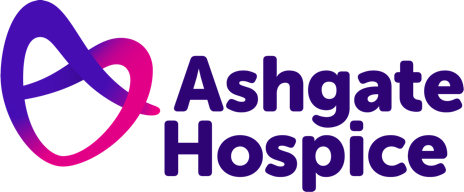 Supportive Care Service Referral Criteria The service provides individuals (patients and their family members including children) support for the following needs: PsychologicalSocialSpiritual EmotionalThe team can also provide advice and signposting for a range of practical issues such as:Housing Finance 